a)  Paramétrez votre Smartphone pour avoir du réseau internet (4g ou wifi via un point d’accès)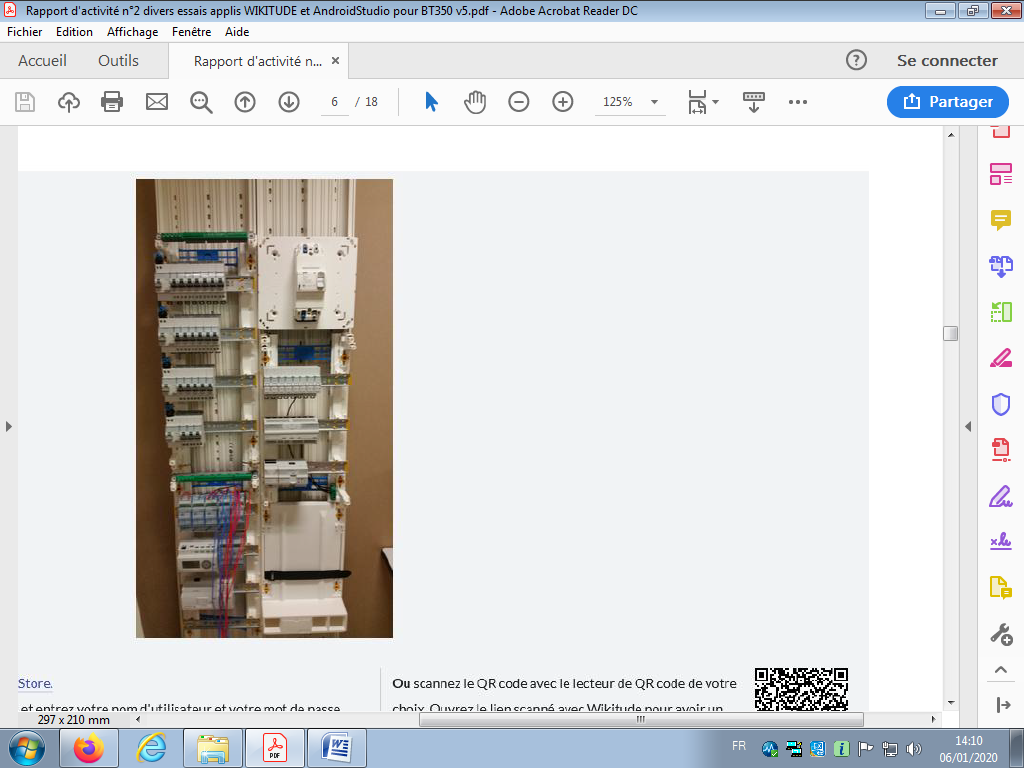 b) Installez un anti-virus gratuit comme KAPERSKY par exemple. c)  Récupérez l’application myhome_legrand_step1(AVEC TRIAL LICENCE WIKITUDE ).apk par téléchargement puis installez l’application donnée en autorisant tout (application tierce) sur votre Smartphone ou tablette Androïd (déterminez vous-même comment faire)d) Faire vérifier l’application par l’anti-viruse)  Lancer l’application téléchargée puis cibler l’image et observez !f)  Complétez ci-dessous par une explication, après chaque clic sur les icones.